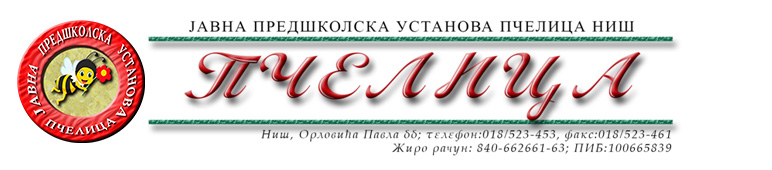 КОНКУРСНА ДОКУМЕНТАЦИЈА ЗА НАБАВКУ УСЛУГА БР.2.2.76. ПОПРАВКА КОСАЧИЦА И ТРИМЕРАОБРАЗАЦ ПОНУДЕ ЗА НАВАКУ ДОБАРА БР. 2.2.76. ПОПРАВКА КОСАЧИЦА И ТРИМЕРАТЕХНИЧКА СПЕЦИФИКАЦИЈАРОК ВАЖЕЊА ПОНУДЕ: _____________дана (не може бити краћи од 30 дана) од дана отварања понуда.РОК ИЗВРШЕЊА УСЛУГЕ: _________ дана (не може бити дужи од 2 дана) од дана пријаве квара.УСЛОВИ И НАЧИН ПЛАЋАЊА: У року од 45 (четрдесетпет) дана од дана пријема исправног рачуна (фактуре) са тачно наведеним називима и врстом пружених услуга.У Нишу,   ____.____.2023.године      			       		ПОНУЂАЧМ.П.        	_____________________                                                                                      		(потпис овлашћеног лица)Под пуном материјалном и кривичном одговорношћу, као заступник понуђача, дајем следећуИ З Ј А В УПонуђач  _______________________________________из ____________________, у поступку  набавке услуга број 2.2.76. Поправка косачица и тримера, испуњава све услове дефинисане конкурсном документацијом за предметну  набавку и то:да је регистрован је код надлежног органа, односно уписан у одговарајући регистар;да он и његов законски заступник није осуђиван за неко од кривичних дела као члан организоване криминалне групе, да није осуђиван за кривична дела против привреде, кривична дела против животне средине, кривично дело примања или давања мита и кривично дело преваре;да није изречена мера забране обављања делатности на снази у време објаве/слања позива за доставу понуде;да је измирио доспеле порезе, доприносе и друге јавне дажбине у складу са прописима Републике Србије или стране државе када има седиште на њеној територији;да је поштовао обавезе које произлазе из важећих прописа о заштити на раду, запошљавању и условима рада, заштити животне средине и гарантује да је ималац права интелектуалне својине;Понуђач овом Изјавом, под пуном материјалном и кривичном одговорношћу потврђује  да је понуду у поступку набавке услуга број 2.2.76. Поправка косачица и тримера, поднео потпуно независно и без договора са другим понуђачима или заинтересованим лицима.У Нишу,   ____.____.2023.године      			       		ПОНУЂАЧМ.П.        	_____________________                                                                                      		(потпис овлашћеног лица)                                                                                                                                                                       Број понуде Назив понуђачаАдреса седишта понуђачаОсоба за контактОдговорна особа/потписник уговораКонтакт телефонТекући рачун и назив банкеМатични бројПИБЕлектронска поштаРб.Oпис рoбe и делова Jeдинчнa мeрaКoличинa Јед.цена бeз ПДВУкупнo без пдв1. Ланац за тестеру пико63pmn  zuba502.Карбуратор тестеракoм13.Турпија 4,0кoм34.Филтер гориваком35.Кључ свећицекoм16.Еластостарткoм17.Лежај 6201 2rs c3p3кoм18.Филтер ваздуха тестера 651кoм19.Заштитни визир Хобикoм110.Заштитне наочаре 2543кoм111.Маст за зупчанике  Суперлаб 80gr.кoм112.Конац 2,7 * 208м четвртни     kotor213.Глава аутокат 25-2ком214.Уље двотактол 1:50  литар   STIHLлит115.Уље 100 мл   STIHLкoм1016.Каиш упртач  STIHL  FS 120кoм117.Каиш упртач  STIHL  FS 350кoм118.Матица шраф М12  2533ком119.Уметак 46-2ком120.Уметак 40-2ком121.Филтер ваздуха 560ком122.Филтер гориваком123.Свећица BOSH 4mixком124.Свећица   STIHLngkком125.Карбуратор   648ком126.Плоча шоља  FS  мањаком127.Плоча шоља  FS  већаком128.Сајла гаса 2036ком129.Филтер ваздуха 565ком130.Погонска осовина 47580071000ком131.Дихтунг комплетком132.Клип 482 мском133.Клип косаком134.Ситни дихтунзиком135.Мембране  сет-гнд 25ком136.Пумпица гориваком137.Матица шраф ФС М12ком138.Ручка контролна 413737ком139.Затварач резервоараком140.Црево горива и уљаком141.Стартер  пунком142.Сет точкова 1008ком143.Филтер 2407ком144.Гајтан 4,0ком145.Уље Бригс 0,6лком146.Носач ножаком147.Уље за косачицу  STIHL 0,6лком148.Стартна опругаком149.Електроника S056ком150.Магнет паљењаком151.Цилиндар са клипом (ФС350)ком152.Цилиндар 40 мот.косаком153.Радилица S029ком154.Радилица 1534ком155.Ауспух 490ком156. Трокраки нож за ФС 300-3ком157. Трокраки нож за ФС 120ком158.Водилица роло 37ммком159.Глава аутокет 46-2ком160.Радни сат сервисераРадни сат1УКУПНА ЦЕНА БЕЗ ПДВ-АУКУПНА ЦЕНА БЕЗ ПДВ-АУКУПНА ЦЕНА БЕЗ ПДВ-АИЗНОС ПДВ-АИЗНОС ПДВ-АИЗНОС ПДВ-АУКУПНА ЦЕНА СА ПДВ-ОМУКУПНА ЦЕНА СА ПДВ-ОМУКУПНА ЦЕНА СА ПДВ-ОМ